George Walton Baseball 2021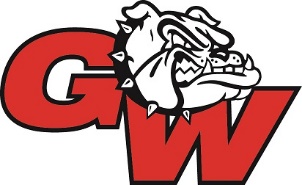 Varsity ScheduleDate	Team	Place	Time	
2/10	East Hall (Scrimmage) 	Home	5:30
2/15	Social Circle	Away	5:30
2/17	Alcovy	Home	5:30
2/19	Hart Co.	Away	5:55
2/22	Pinecrest Academy	Home	5:30
2/24	Alcovy	Away	5:30
    	University Tire Classic Tournament @ GWA
2/26	GWA vs. Pinecrest		6:00
2/27	Kings Ridge vs. Pinecrest		10:00 AM
 	GWA vs. Kings Ridge		1:00			Pinecrest vs. ELCA		4:00
	GWA vs. Brookstone		7:00
3/3	Flowery Branch	Away	5:30
3/6	Baker HS	Adel GA	3:00
3/6	Suwannee HS	Adel GA	5:30
3/9	Providence		5:30
3/12	Hebron	Home	5:30	
3/13	Walnut Grove	Away	1:00	
3/17	Fellowship Christian	Away	4:30
3/23	*Tallulah Falls	Away	4:30
3/25	*Tallulah Falls	Home	5:30
3/26	*Tallulah Falls	Away	4:30
3/29	*Athens Christian	Home	5:30
3/30	*Athens Christian	Away	5:55
4/1	*Athens Christian	Home	5:30
4/6	*Prince Ave.	Home	
4/8	*Prince Ave.	Away	
4/9	*Prince Ave	Home	
4/13	*Loganville Christian	Home	5:30
4/15	*Loganville Christian	Away	4:30
4/16	*Loganville Christian	Home	5:30
4/19	*Athens Academy	Away	5:30
4/20	*Athens Academy	Home	5:30
4/22	*Athens Academy	Away	5:30